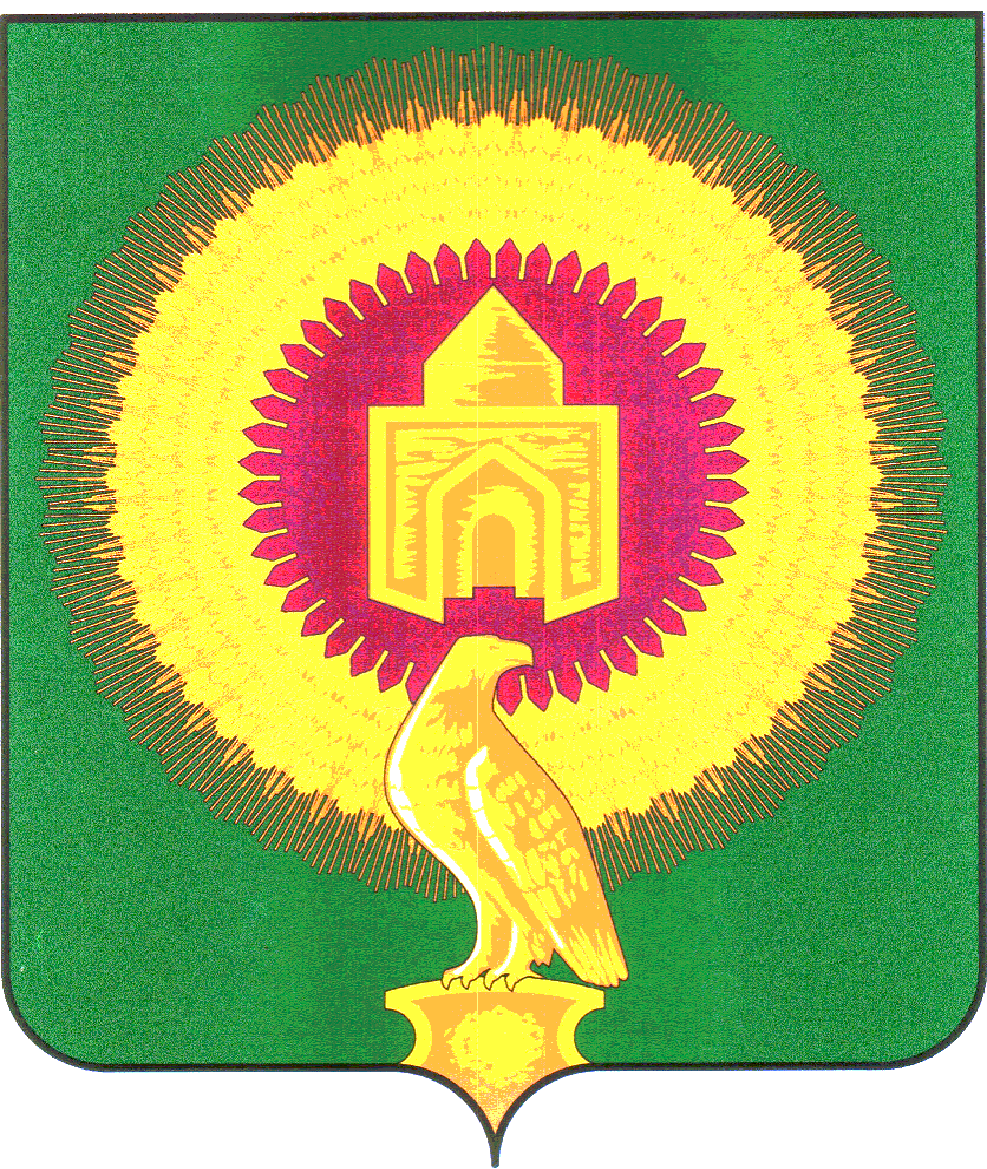 СОВЕТ ДЕПУТАТОВ КУЛЕВЧИНСКОГО СЕЛЬСКОГО ПОСЕЛЕНИЯВАРНЕНСКОГО МУНИЦИПАЛЬНОГО РАЙОНАЧЕЛЯБИНСКОЙ ОБЛАСТИРЕШЕНИЕот 09 апреля 2021 года 	    	                 № 06с. Кулевчи                                                           Об утверждении Порядка опубликования ежеквартальных сведений о ходе исполнения бюджета Кулевчинского сельского поселения Варненского муниципального района и о численности муниципальных служащих органов местного самоуправления, работников муниципальных учреждений и фактических затрат на их денежное содержание.В соответствии с частью 6 статьи 52 Федерального закона от 06.10.2003 года № 131-ФЗ «Об общих принципах организации местного самоуправления в Российской Федерации», Уставом Кулевчинского сельского поселения Варненского муниципального района Челябинской области Совет  депутатов Кулевчинского сельского поселения Варненского муниципального районаРЕШАЕТ:Утвердить прилагаемый Порядок опубликования ежеквартальных сведений о ходе исполнения бюджета Кулевчинского сельского поселения Варненского муниципального района, численности муниципальных служащих органов местного самоуправления, работников муниципальных учреждений и фактических затрат на их денежное содержание.Настоящее Решение обнародовать на информационном стенде и официальном сайте администрации Кулевчинского сельского поселения Варненского муниципального района.Решение вступает в силу со дня его подписания.Глава Кулевчинского                                                            Председатель Совета депутатовсельского поселения:                                                            Кулевчинского сельского поселения:_____________________                                                             ____________________В.П.Подберезная                                                                              Е.Н.Шишкина	Утвержден
Решением Совета депутатов Кулевчинского сельского поселения
Варненского муниципального района
от 09.04.2021 г. № 06Порядок опубликования ежеквартальных сведений о ходе исполнения бюджета Кулевчинского сельского поселения Варненского муниципального района и о численности муниципальных служащих органов местного самоуправления, работников муниципальных учреждений и фактических затрат на их денежное содержание1. Порядок опубликования ежеквартальных сведений о ходе исполнения бюджета Кулевчинского сельского поселения Варненского муниципального района и о численности муниципальных служащих органов местного самоуправления, работников муниципальных учреждений Кулевчинского сельского поселения Варненского муниципального района и фактических затрат на их денежное содержание (далее – Порядок) разработан в соответствии с Федеральным законом от 06.10.2003 N 131-ФЗ "Об общих принципах организации местного самоуправления в Российской Федерации", Уставом Кулевчинского сельского поселения Варненского муниципального района Челябинской области. Данный Порядок устанавливает процедуру предоставления и официального опубликования ежеквартальных сведений о ходе исполнения бюджета Кулевчинского сельского поселения Варненского муниципального района и о численности муниципальных служащих органов местного самоуправления, работников муниципальных учреждений Кулевчинского сельского поселения Варненского муниципального района и фактических затрат на их денежное содержание (далее – сведения).2. Сведения для официального опубликования подготавливаются Финансовым управлением ежеквартально, не позднее 25 числа месяца, следующего за отчетным кварталом.3. Администрация Кулевчинского сельского поселения Варненского муниципального района несет ответственность за официальное опубликование сведений не позднее 30 числа месяца, следующего за отчетным кварталом, на официальном сайте Администрации Кулевчинского сельского поселения Варненского муниципального района.4. Ежеквартальные сведения о ходе исполнения бюджета публикуются по форме согласно Приложению 1 к настоящему решению.5. Информация о ходе исполнения местного бюджета отражается нарастающим итогом по результатам первого квартала, полугодия, девяти месяцев и года.6. В состав информации о ходе исполнения бюджета Кулевчинского сельского поселения Варненского муниципального района включаются следующие данные:- исполнение бюджета Кулевчинского сельского поселения Варненского муниципального района по доходам всего, в том числе по собственным доходам (группа, подгруппа);- исполнение бюджета Кулевчинского сельского поселения Варненского муниципального района по расходам (раздел, подраздел);- источники финансирования дефицита бюджета Кулевчинского сельского поселения Варненского муниципального района.7. Ежеквартальные сведения о численности муниципальных служащих органов местного самоуправления Кулевчинского сельского поселения Варненского муниципального района, работников муниципальных учреждений и фактических затратах на их денежное содержание публикуются по форме согласно Приложению 2 к настоящему решению.8. Муниципальные учреждения представляют информацию о численности и фактических расходах на заработную плату работников в срок до 10 числа месяца, следующего за отчетным периодом, главному распорядителю бюджетных средств, в ведении которого они находятся.9. Информация о численности муниципальных служащих и фактических затратах на их денежное содержание, а также информация о численности и фактических расходах на заработную плату работников подведомственных муниципальных учреждений представляется органами местного самоуправления, структурными подразделениями администрации района с правами юридического лица и главными распорядителями бюджетных средств в финансовое управление Кулевчинского сельского поселения Варненского муниципального района ежеквартально в срок до 15 числа месяца, следующего за отчетным периодом.10. Руководители органов местного самоуправления, главных распорядителей бюджетных средств, структурных подразделений администрации района с правами юридического лица, муниципальных учреждений несут персональную ответственность за своевременность, достоверность предоставляемой информации, ее соответствие отчетности об исполнении местного бюджета, другой официальной отчетности.11. Финансовым управлением района на основании информации, представленной органами местного самоуправления и главными распорядителями бюджетных средств, подготавливаются ежеквартальные сведения о численности муниципальных служащих органов местного самоуправления, работников муниципальных учреждений Кулевчинского сельского поселения Варненского муниципального района и фактических расходов на их денежное содержание (далее - сведения).	12. Сведения формируются финансовым управлением района в срок до 25 числа месяца, следующего за отчетным периодом, по форме согласно приложению к настоящему Порядку и направляются в отдел муниципальной службы и кадров не позднее последнего числа месяца, следующего за отчетным периодом, для их дальнейшего официального опубликования.Приложение 1к  Порядку  опубликования ежеквартальных сведений о ходе исполнения бюджета Кулевчинского сельского поселения Варненского муниципального района и о численности муниципальных служащих органов местного самоуправления, работников муниципальных учреждений и фактических затрат на их денежное содержание
ЕЖЕКВАРТАЛЬНЫЕ СВЕДЕНИЯ О ХОДЕ ИСПОЛНЕНИЯ БЮДЖЕТА КУЛЕВЧИНСКОГО СЕЛЬСКОГО ПОСЕЛЕНИЯ ВАРНЕНСКОГО МУНИЦИПАЛЬНОГО РАЙОНА И О ЧИСЛЕННОСТИ МУНИЦИПАЛЬНЫХ СЛУЖАЩИХ ОРГАНОВ МЕСТНОГО САМОУПРАВЛЕНИЯ, РАБОТНИКОВ МУНИЦИПАЛЬНЫХ УЧРЕЖДЕНИЙ С УКАЗАНИЕМ ФАКТИЧЕСКИХ ЗАТРАТ НА ИХ ДЕНЕЖНОЕ СОДЕРЖАНИЕНА "__" __________ 20__ ГОДА

Орган, обеспечивающий исполнение бюджета:
Финансовое управление администрации Варненского муниципального района (администрация Кулевчинского сельского поселения)
Периодичность: квартальная
(Единицы измерения: тыс. рублей)Приложение 2к  Порядку  опубликования ежеквартальных сведений о ходе исполнения бюджета Кулевчинского сельского поселения Варненского муниципального района и о численности муниципальных служащих органов местного самоуправления, работников муниципальных учреждений и фактических затрат на их денежное содержаниеСведения о численности муниципальных служащих органов местного самоуправления, работников муниципальных учреждений Кулевчинского сельского поселения Варненского муниципального района и фактических затрат на их денежное содержаниеза ___________________________ 20 ____ годотчетный период (первый квартал, полугодие, девять месяцев, год) Наименование показателяКод БКГодовые назначенияКассовое исполнение местного бюджета с начала года1234Раздел 1. ДОХОДЫИТОГО СОБСТВЕННЫХ ДОХОДОВВСЕГО ДОХОДОВРаздел 2. РАСХОДЫВСЕГО РАСХОДОВРаздел 3. ПРОФИЦИТ БЮДЖЕТА (со знаком "плюс"), ДЕФИЦИТ БЮДЖЕТА (со знаком "минус")Раздел 3. ПРОФИЦИТ БЮДЖЕТА (со знаком "плюс"), ДЕФИЦИТ БЮДЖЕТА (со знаком "минус")Раздел 3. ПРОФИЦИТ БЮДЖЕТА (со знаком "плюс"), ДЕФИЦИТ БЮДЖЕТА (со знаком "минус")Раздел 3. ПРОФИЦИТ БЮДЖЕТА (со знаком "плюс"), ДЕФИЦИТ БЮДЖЕТА (со знаком "минус")Категория работниковЧисленность работников, чел.Фактические расходы на оплату труда за отчетный период, тыс.руб.Муниципальный служащие органов местного самоуправления Кулевчинского сельского поселенияВарненского муниципального района Работники муниципальных учреждений Кулевчинского сельского поселения Варненского муниципального района